COUNTY OF ALAMEDAADDENDUM No. 1toRFQ No. 902027forDRUG TESTING KITS & LABORATORY SERVICESBIDDERS MUST USE REVISED EXCEL BID FORM WHEN SUBMITTING BID RESPONSE**Alameda County is committed to reducing environmental impacts across our entire supply chain. 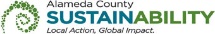 If printing this document, please print only what you need, print double-sided, and use recycled-content paper.The following Section has been modified or revised as shown below.  Changes made to the original RFQ document are in bold print and highlighted, and deletions made have a strike through.Page 8 of the RFQ, Section D (Specific Requirements), Item 7 a. is revised as follows:  Instant Alcohol Saliva Test Strip that detects a saliva alcohol concentration (SAC) greater    than 0.02%. and must be an Ethyl Glucuronide (EtG) test.Exhibit A Bid Response Packet, Page 7 (Bid Forms) is revised as follows:  Instructions:  Bidder must use the separate Revised Excel Bid Forms provided.   COST SHALL BE SUBMITTED AS REQUESTED ON THE REVISED EXCEL BID FORMS.  NO ALTERATIONS OR CHANGES OF ANY KIND ARE PERMITTED.  Bid responses that do not comply will be subject to rejection in total.  The cost quoted shall include all taxes (excluding sales and use tax) and all other charges, including travel expenses, and is the maximum cost the County will pay for the term of any contract that is a result of this RFQ.  Quantities listed on Alameda County Revised Excel Bid Forms are estimates and are not to be construed as a commitment.  No minimum or maximum is guaranteed or implied.  Bid pricing on all line items is required. Partial bids are not acceptable. By submission through the Alameda County EZSourcing Supplier Portal Bidder certifies to County that all representations, certifications, and statements made by Bidder, as set forth in each entry in the Alameda County EZSourcing Supplier Portal and attachments are true and correct and are made under penalty of perjury pursuant to the laws of California.This RFQ Addendum has been electronically issued to potential bidders via e-mail.  E-mail addresses used are those in the County’s Small Local Emerging Business (SLEB) Vendor Database or from other sources.  If you have registered or are certified as a SLEB, please ensure that the complete and accurate e-mail address is noted and kept updated in the SLEB Vendor Database.  This RFQ Addendum will also be posted on the GSA Contracting Opportunities website located at Alameda County Current Contracting Opportunities.